Publicado en Madrid el 28/05/2018 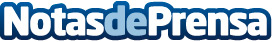 World Fintech Report: Más del 70% de las Fintech afirman colaborar con entidades tradicionalesSegún el World Fintech Report 2018 se afirma que más del 70% de las fintech colaborarán con las entidades tradicionalesDatos de contacto:Alba García, Responsable de comunicación y marketing de MytripleAmarketing@mytriplea.com975245192Nota de prensa publicada en: https://www.notasdeprensa.es/world-fintech-report-mas-del-70-de-las-fintech Categorias: Nacional Finanzas Emprendedores E-Commerce Recursos humanos http://www.notasdeprensa.es